ПОСЕЩЕНИЕ В SOS ДЕТСКИ СЕЛИЩА ТРЯВНА Г-жа Виолина Маринова и Пламен Стоянов,  Национален директор на SOS Детски селища България, тържествено откриха плоча-плакет на стената на семейната къща в SOS Детско селище  в Трявна, поддържана със средства,  дарени от Банка ДСК. Г-жа Виолина Маринова се срещна със SOS семейството и с директора на SOS  Детско селище Трявна г-н Христофоров. Тя потвърди трайната ангажираност на Банка ДСК с каузата на SOS и намеренията на Банката да подкрепя двете семейства в Дрен и Трявна и в бъдеще. Банка ДСК вече втора поредна година е златен семеен спонсор на семействата. Г-жа Маринова подчерта, че целта на дарителската и спонсорската стратегия на Банка ДСК е да обединява няколко благородни каузи, какъвто е и случаят с фондация „Заедно в час” и SOS Детски селища България, които проведоха съвместно събитие в селището в с. Дрен, за което ДСК ИНФО вече писа, и  фондация „Циолковски”, чийто младежки екип ще разкаже за свои космически проекти пред гимназистите-питомци на SOS в София. Актуалната кампания, която SOS Детски селища България провежда в момента,  наречена "Обратно в училище", е за набиране на средства, които ще бъдат изразходвани за подкрепа на децата, които могат да отпаднат от образователната система.  Кампанията продължава до 15 октомври.Банкова сметка на SOS Детски селища България:BG 37 STSA 93000020393383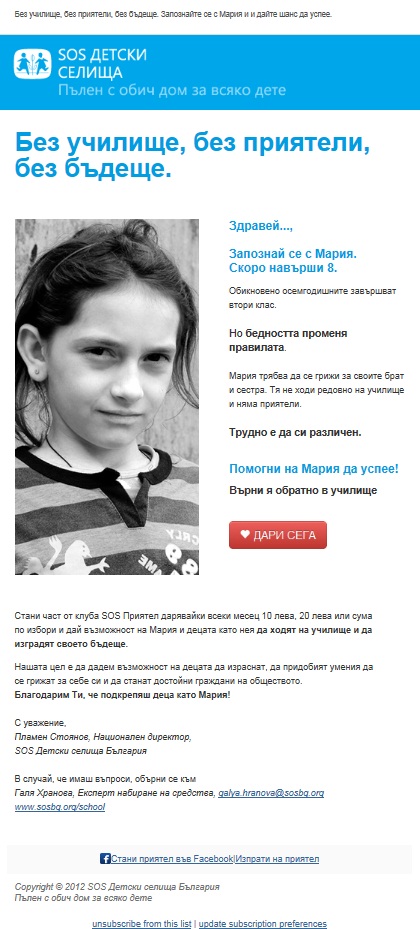 